Твердые сплавыОсновные сведенияТвердые сплавы - гетерогенные материалы, в которых частицы высокотвердых тугоплавких соединений (чаще всего карбиды, реже нитриды или бориды переходных металлов; наиболее широко используют карбиды вольфрама, титана, тантала, хрома или их сочетаний) сцементированы пластичным металлом-связкой (кобальтом, никелем, железом и их сплавами). Твердые сплавы обладают высокой твердостью и износостойкостью и сохраняют эти свойства при температуре 900 - 1500 °С.КлассификацияПо способу изготовления выделяют два типа твердых сплавов:спеченные;литые.
Спеченные сплавы получают методами порошковой металлургии. Данный способ дает очень высокую точность изготовления получаемой продукции и обеспечивает высокие значения различных свойств. Изделия, произведенные методами порошковой металлургии, требуют минимальной механической обработки, поэтому они обрабатываются шлифованием или физико-химическими методами (лазер, ультразвук, травление в кислотах и др.). Спеченные твердые сплавы иногда называют металлокерамическими, так как технология их производства сходна с технологией производства керамики. Сплавы данного типа наносят на инструмент с помощью пайки или механическим закреплением. Наиболее распространенными представителями указанной группы являются сплавы ВК (например, ВК6, ВК8), ТК и ТТК - твердые сплавы на основе карбида вольфрама.

Литые твердые сплавы получают методом литья. К данной группе относят стеллиты (хром, вольфрам, никель, углерод; основа - кобальт), сормайты (хром, никель, углерод; основа - железо), стеллитоподобные сплавы (основа - никель). Для наплавки их выпускают в виде литых стержней или прутков различного химического состава.

В соответствии с областью применения выделяют следующие группы твердых сплавов:инструментальные сплавы, применяемые при обработке материалов резанием, давлением или штамповкой, при бурении горных пород и так далее;конструкционные сплавы, служащие для изготовления износостойких деталей машин, механизмов и приборов, в том числе и с особыми свойствами - высокой плотностью, большим временным сопротивлением и значительным модулем упругости;жаропрочные и жаростойкие сплавы.
Также можно выделить две большие группы твердых сплавов:вольфрамосодержащие;безвольфрамовые.
Основой всех вольфрамсодержащих сплавов является карбид вольфрама. Также в составе обязательно присутствует металл-связка, в качестве которого выступает кобальт, никель или смесь никеля с молибденом. Помимо карбида вольфрама такие сплавы могут содержать карбиды титана и тантала.

В безвольфрамовых твердых сплавах карбид вольфрама заменяется либо на какой-либо другой твердый материал, например, нитрид, борид, силицид, либо на карбид иного тугоплавкого металла, например, циркония, гафния, ванадия, ниобия, тантала, хрома, молибдена.Свойства твердых сплавовОсновным практически полезными свойствами сплавов данной категории являются высокая твердость, износостойкость и прочность. В некоторых случаях важную роль играет жаропрочность и жаростойкость, а также тугоплавкость.

Свойства сплавов изменяются в зависимости от группы, к которой относится тот или иной твердый сплав. Для сплавов ВК большую роль играет размер зерна карбида вольфрама. С уменьшением размера зерна возрастает твердость, но уменьшается прочность при изгибе и вязкость сплава (при одинаковом процентном соотношении карбида вольфрама и кобальта) и наоборот соответственно. Сплавы группы ТК, легированные карбидом титана, обладают лучшей стойкостью против окисления, более высокой твердостью и жаропрочностью по сравнению с группой ВК. Однако, имеют более низкую вязкость, прочность при изгибе, а также тепло- и электропроводность. Одновременное добавление карбидов тантала и титана (группа ТТК) увеличивает прочность сплавов при изгибе по сравнению с группой ТК.

Технологические свойства сплава, а именно, его высокая пластичность позволяют без проблем обрабатывать монель давлением как в горячем, так и в холодном состоянии. Также обладает хорошей свариваемостью. А вот механическую обработку необходимо осуществлять с низкой скоростью резания и подачей вследствие быстрого нагартовывания материала.Марки твердых сплавовСреди вольфрамсодержащих твердых сплавов наиболее распространенными марками являются ВК - сплавы на основе карбида вольфрама с кобальтом в качестве металла-связки, ТК - сплавы на основе карбида вольфрама с кобальтом в качестве металла-связки и добавлением карбида титана, ТТК - то же, что и ТК плюс карбид тантала.

В общем случае марки вольфрамсодержащих твердых сплавов формируются следующим образом: буква В - карбид вольфрама (WC), Т - карбид титана (TiC), ТТ - карбиды титана и тантала (TaC), КНТ - карбонитрид титана, К - кобальт (Co), Н - никель (Ni); цифры после букв - содержание этих веществ в процентах, а для букв ТТ - сумму содержания карбидов титана и тантала; содержание карбида вольфрама не указывается, оно определяется по разности.

В безвольфрамовых сплавах в качестве связующего металла используют никель в смеси с 20- 25% молибдена.

Химический состав некоторых марок приведен в таблице.Достоинства / недостаткиДостоинства:обладают высокой твердостью и износостойкостью;имеет достаточно высокие прочностные характеристики;имеют хорошие показатели жаропрочности и жаростойкости;являются тугоплавкими материалами.Недостатки:карбид вольфрама, являющийся основой большинства твердых сплавов, имеет высокую стоимость;по сравнению с быстрорежущими сталями имеют меньшую вязкость и достаточно чувствительны к ударным нагрузкам.Области примененияСпеченные твердые сплавы широко применяются для обработки материалов резанием, для оснащения горного инструмента, быстроизнашивающихся деталей машин, узлов штампов, инструмента для волочения, калибровки, прессования и так далее. В качестве примера самых распространенных изделий из твердых сплавов можно привести резцы и буровые головки. Инструмент, полностью изготовленный из твердого сплава, очень дорог, поэтому из него изготовляют лишь режущую или изнашиваемую часть. Державки же инструмента изготовляют из обычной конструкционной или инструментальной стали.

Литые твердые сплавы применяются значительно реже по сравнению со спеченными. Они получили распространение при производстве фильер и некоторых буровых инструментов.Продукция из твердых сплавов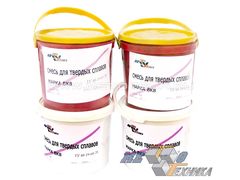 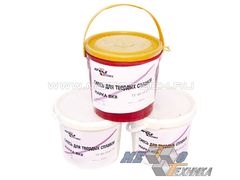 Промышленность выпускает сырье для производства твердых сплавов в виде порошкообразных смесей. Широкое распространение получили смеси твердосплавные ВК6 и ВК8. В дальнейшем смеси формуются и спекаются, в результате чего получаются штабики или готовые изделия требуемой формы. Штабики служат исходным сырьем для производства полуфабрикатов, например, листов, пластин, прутков и других изделий.Твердые сплавы обладают высокой твердостью и износостойкостью, что определяет их применение в качестве материала для изготовления режущего и бурового инструмента, а также изделий с повышенными требованиями к износостойкости. На странице представлено описание данных сплавов: физические и механические свойства, области применения, марки твердых сплавов, виды продукции.МаркаПлотность, г/см3σИ, МПа, не менееHRA, не менееВК614,6-15,0150088,5ВК814,4-14,8160087,5ВК1014,2-14,6165087,0Т30К49,5-9,895092,0Т15К611,1-11,6115090,0Т5К1213,1-13,5165087,0ТТ7К1213,0-13,3165087,0ТТ8К612,8-13,3125090,5ТТ20К912,0-13,0130089,0ТН205,5-6,0110090КНТ165,6-6,2135089,0МаркаСостав, %Состав, %Состав, %Состав, %МаркаWCTiCTaCCoВК694--6ВК892--8ВК1090--10Т30К46630-4Т15К67915-6Т5К12835-12ТТ7К12814312ТТ8К68482                    6ТТ20К9718129ТН20-80-(Ni+Mo) - 20КНТ16-84 - Ti(C,N)-(Ni+Mo) - 20